「ダメ！万引き」①						　　　　　年　　　　　組　　　　　番氏名　　　　　　　　　　　　　　　　　　　●万引き被害の損失補てんについて，計算しましょう。ある書店では，1冊304円で仕入れた漫画の単行本を，店頭価格380円で販売しています。仕入れ値：304円　　販売価格：380円①この商品が1冊売れると，店の利益はいくらか？②この商品を万引きされた場合，店の損失はいくらか？③この商品を何冊売ると，②の損失を補うことができるか？●万引きが店に与える影響を知って，万引きに対する決意を書きましょう。●今日の学習の感想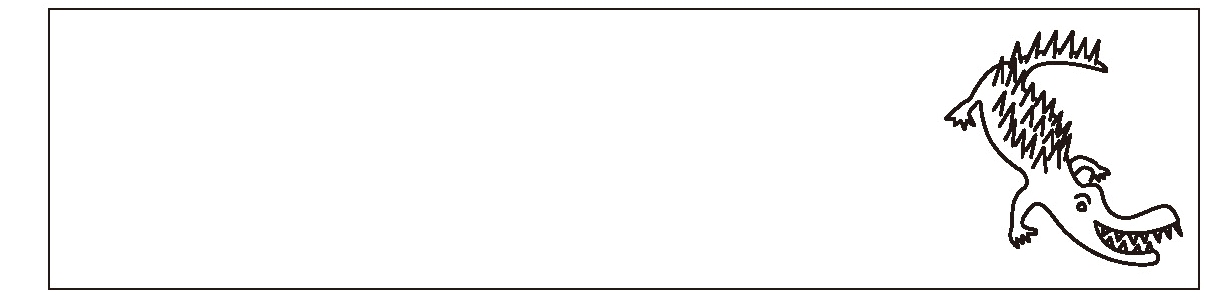 式Ａ　　　　　　円式Ａ　　　　　　円式Ａ　　　　　　円